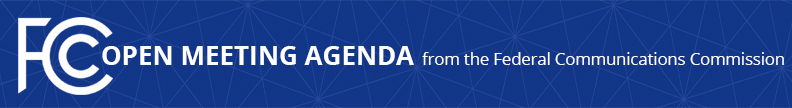 Media Contact: Will Wiquist, 202-418-0509will.wiquist@fcc.gov For Immediate ReleaseFCC ANNOUNCES TENTATIVE AGENDA FOR JULY OPEN MEETING  -- WASHINGTON, June 19, 2019—Federal Communications Commission Chairman Ajit Pai announced that the items below are tentatively on the agenda for the July Open Commission Meeting scheduled for Wednesday, July 10, 2019:Transforming the 2.5 GHz Band for 5G – The Commission will consider a Report and Order that would allow for more efficient and effective use of 2.5 GHz spectrum by increasing flexibility for existing Educational Broadband Service licensees and providing new opportunities for rural Tribal Nations and other entities to access unused portions of the band.  (WT Docket No. 18-120)Procedures for 5G Incentive Auction – The Commission will consider a Public Notice that would establish application and bidding procedures for Auction 103, the incentive auction of Upper Microwave Flexible Use Service licenses in the Upper 37 GHz, 39 GHz, and 47 GHz bands.  (AU Docket No. 19-59)Promoting Access to Connected Care Services – The Commission will consider a Notice of Proposed Rulemaking that would propose a Connected Care Pilot providing Universal Service Fund support to health care providers to defray the costs of broadband service to enable low-income patients and veterans to access telehealth services.  (WC Docket No. 18-213)Improving Competitive Broadband Access to Multiple Tenant Environments – The Commission will consider a Notice of Proposed Rulemaking and Declaratory Ruling that would take steps to promote facilities-based broadband deployment and competition in apartments, condominiums, office buildings, and other multiple tenant environments.  (GN Docket No. 17-142; MB Docket No. 17-91)Removing Unnecessary Regulation of Transport Services and Facilities – The Commission will consider (1) a Report and Order on Remand that would grant price cap carriers relief from ex ante pricing regulation of their lower speed Time Division Multiplexing transport business data services nationwide; and (2) a Memorandum Opinion and Order that would partially grant USTelecom’s request for forbearance from DS1 and DS3 transport unbundling obligations for price cap carriers.  (WC Docket Nos. 16-143, 05-25; GN Docket No. 13-5; RM-10593; WC Docket No. 18-141)Modernizing Children’s Television Programming Rules – The Commission will consider a Report and Order that would modernize children’s television programming rules and provide broadcasters greater flexibility in meeting their children’s programming obligations as well as a Further Notice of Proposed Rulemaking that would seek additional comment on special efforts by broadcasters to produce or support Core Programming.  (MB Docket Nos. 18-202, 17-105)Electronic Delivery of Carriage Election Notices – The Commission will consider a Report and Order that would modernize the carriage election notice provisions in Part 76 of the FCC’s Rules and a Further Notice of Proposed Rulemaking that would seek comment on applying these new procedures to entities that are not required to maintain online public inspection files.  (MB Docket Nos. 17-317, 17-105)Electronic Delivery of Notices to Broadcast Television Stations – The Commission will consider a Notice of Proposed Rulemaking that would propose to modernize certain cable and satellite television provider notice provisions in Part 76 of the FCC’s Rules by requiring certain notices to be delivered to broadcasters by e-mail.  (MB Docket Nos. 19-165, 17-105)Public Drafts of Meeting Items – The FCC publicly releases the draft text of each item expected to be considered at the next Open Commission Meeting.  One-page cover sheets are included in the public drafts to help summarize each item.  All these materials will be available on the FCC’s Open Meeting page: www.fcc.gov/openmeeting.  The Open Meeting is scheduled to commence at 10:30 a.m. EDT in the Commission Meeting Room (Room TW-C305) of the Federal Communications Commission, 445 12th Street, S.W., Washington, D.C.  While the Open Meeting is open to the public, the FCC headquarters building is not open access, and all guests must check in with and be screened by FCC security at the main entrance on 12th Street.  Open Meetings are streamed live at www.fcc.gov/live and can be followed on social media with #OpenMtgFCC.Press Access – Members of the news media are welcome to attend the meeting and will be provided reserved seating on a first-come, first-served basis.  Following the meeting, the Chairman may hold a news conference in which he will take questions from credentialed members of the press.  Afterwards, senior policy and legal staff will be made available to the press for questions related to the items on the meeting agenda.  Commissioners may also choose to hold press conferences.  Press may also direct questions to the Office of Media Relations (OMR).  Questions about credentialing should be directed to OMR.            ###
Media Relations: (202) 418-0500 / ASL: (844) 432-2275 / TTY: (888) 835-5322 / Twitter: @FCC / www.fcc.gov This is an unofficial announcement of Commission action.  Release of the full text of a Commission order constitutes official action.  See MCI v. FCC, 515 F.2d 385 (D.C. Cir. 1974).